Kaleidoscope 2020 – Industry-driven digital transformation is the twelfth in a series of peer-reviewed academic conferences organized by ITU to bring together a wide range of views from universities, industry, and research institutions. The aim of the Kaleidoscope conferences is to identify emerging advancements in information and communication technologies (ICTs) and, in particular, areas in need of international standards to aid the healthy development of the Information Society.ThemeThe Fourth Industrial Revolution has data analytics at its core, and relies on innovations in fields such as robotics, cyber-physical systems, digital twins, virtual simulation, augmented reality, edge computing, artificial intelligence and blockchain – innovations all contributing to digital transformation of industrial processes. In particular, the manufacturing sector has been an early adopter of new technologies capitalizing on connectivity and intelligence, but these technologies introduce endless possibilities – the automotive, energy, retail and healthcare industries are all moving in this direction.ObjectiveKaleidoscope 2020 called for original academic papers sharing insight into ongoing projects and research relevant to digital transformation. It targets specialists in the fields of ICT and socio-economic development, including researchers, academics, students, engineers, policymakers, regulators, innovators, and futurists.Date and venueDue to COVID-19, Kaleidoscope 2020 will be held exceptionally online from 7-11 December 2020. Submitted papersForty-two paper proposals were submitted from 22 countries and have gone through a double-blind peer-review process. Paper proposals are being evaluated based on content, originality, clarity, relevance to the conference’s theme and, in particular, significance to future standards.Draft programmeIn addition to the selected research papers, this year’s Kaleidoscope will feature Keynote Speeches and Keynote Papers by:Akihiro Nakao, Nakao Research Laboratory, The University of Tokyo Roberto Saracco, President of EIT ICTLABS Italy and Italy Node Director (European Institute of Innovation and Technology)Adam Drobot, Chairman, OpenTechWorks, Inc. and Chairman of the IEEE IoT InitiativeThomas Kuhn, Fraunhofer Institute for Experimental Software Engineering IESE;plus an invited paper on “A case study for modelling machine tool systems using standard representations" authored by Maja Barring, Bjorn Johansson (Chalmers University of Technology, Sweden); Guodong Shao, Moneer Helu (National Institute of Standards and Technology (NIST), USA).There will also be a Special Session on "The role of ICT for future pandemics" which will be joined by the following panellists:Sebastian Garcia Saiso, Pan American Health Organization (PAHO)/World Health Organization (WHO), USA Mohamed-Slim Alouini, King Abdullah University of Science and Technology (KAUST), Saudi Arabia Jorge García Vidal, Universitat Politecnica de Catalunya, Spain The 2020 edition of Kaleidoscope will also include a Networking programme and a Demonstration Track for video contributions relevant to digital transformation. This track is indented to offer students, academics and researchers a means to share their research and ongoing projects to a wider international audience, using on-line tools.Publication and presentationAccepted and presented papers will be published in the Conference Proceedings and will be submitted for inclusion in the IEEE Xplore Digital Library. The best papers will also be evaluated for potential publication in the IEEE Communications Standards Magazine. In addition, extended versions of selected papers will be considered for publication in the International Journal of Technology Marketing, the International Journal of Standardization Research, or the Journal of ICT Standardization.AwardsA prize fund totalling CHF 6 000.- will be shared among the authors of the three best papers, as judged by the Steering and Technical Programme Committees. In addition, young authors of up to 30 years of age presenting accepted papers will receive Young Author Recognition certificates.Steering CommitteeAndy Chen, Catronic Enterprise & REDDS Capital, Canada, and IEEE TEMS
Christoph Dosch, ITU-R Study Group 6 Vice-Chairman; IRT GmbH, Germany
Eva Ibarrola, University of the Basque Country, Spain
Kai Jakobs, RWTH Aachen University, Germany
Gyu Myoung Lee, Liverpool John Moores University, United Kingdom
Mitsuji Matsumoto, Waseda University Emeritus Professor, Japan
Roberto Minerva, Télécom SudParis, France
Mostafa Hashem Sherif, Consultant, United StatesTechnical Programme CommitteeChairman: Mostafa Hashem Sherif, Consultant, United StatesThe Technical Programme Committee is composed of 75 subject-matter experts. Details are available at: http://itu.int/en/ITU-T/academia/kaleidoscope/2020/Pages/progcom.aspx.Additional informationAdditional information on the programme and registration will be made available on the conference website: http://itu.int/go/K-2020 in due course. Inquiries should be addressed to Alessia Magliarditi at kaleidoscope@itu.int._________________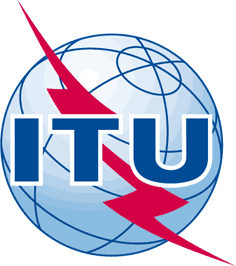 INTERNATIONAL TELECOMMUNICATION UNIONTELECOMMUNICATION
STANDARDIZATION SECTORSTUDY PERIOD 2017-2020INTERNATIONAL TELECOMMUNICATION UNIONTELECOMMUNICATION
STANDARDIZATION SECTORSTUDY PERIOD 2017-2020INTERNATIONAL TELECOMMUNICATION UNIONTELECOMMUNICATION
STANDARDIZATION SECTORSTUDY PERIOD 2017-2020TSAG-TD826TSAG-TD826INTERNATIONAL TELECOMMUNICATION UNIONTELECOMMUNICATION
STANDARDIZATION SECTORSTUDY PERIOD 2017-2020INTERNATIONAL TELECOMMUNICATION UNIONTELECOMMUNICATION
STANDARDIZATION SECTORSTUDY PERIOD 2017-2020INTERNATIONAL TELECOMMUNICATION UNIONTELECOMMUNICATION
STANDARDIZATION SECTORSTUDY PERIOD 2017-2020TSAGTSAGINTERNATIONAL TELECOMMUNICATION UNIONTELECOMMUNICATION
STANDARDIZATION SECTORSTUDY PERIOD 2017-2020INTERNATIONAL TELECOMMUNICATION UNIONTELECOMMUNICATION
STANDARDIZATION SECTORSTUDY PERIOD 2017-2020INTERNATIONAL TELECOMMUNICATION UNIONTELECOMMUNICATION
STANDARDIZATION SECTORSTUDY PERIOD 2017-2020Original: EnglishOriginal: EnglishQuestion(s):Question(s):Question(s):N/AVirtual, 21-25 September 2020Virtual, 21-25 September 2020TDTDTDTDTDTDSource:Source:Source:TSBTSBTSBTitle:Title:Title:ITU Kaleidoscope 2020 – Industry-driven digital transformationITU Kaleidoscope 2020 – Industry-driven digital transformationITU Kaleidoscope 2020 – Industry-driven digital transformationPurpose:Purpose:Purpose:InformationInformationInformationContact:Contact:Keywords:Abstract: